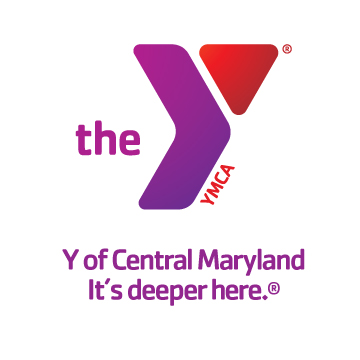 FOR IMMEDIATE RELEASE								Media Contact:February 13, 2015									Leanna Bernhard 														Profiles, Inc. 												410-243-3790											leanna@profilespr.comY OF CENTRAL MARYLAND ANNOUNCES ADDITIONAL DIRECTOR OF SCHOOL PARTNERSHIPSJackie Starr will serve as Co-Director of School Partnerships(Baltimore, MD) – The Y of Central Maryland is pleased to announce the hiring of Jackie Starr as Co-Director of School Partnerships. Starr will work alongside fellow director Charmayne Turner to lead the Y’s high performing school partnership team, while focusing on the organization’s Out of School Time and Community Schools programs. Starr comes to the Y from Operation HOPE, Inc., where she served as the Mid-Atlantic Market President for the Baltimore and Washington, D.C. markets. She also served as a Regional Director leading youth financial literacy initiatives in cities such as Baltimore, Washington, D.C., Detroit, Atlanta, New York, Pittsburgh, Philadelphia and Chicago. Before joining the nonprofit sector, Starr worked for both large and small banks in the financial services industry for over 15 years. Starr graduated from Howard University with a bachelor’s degree in finance. Originally from Oregon, Starr has lived in the Maryland area for the last 21 years. She currently resides in Silver Spring, Md.Our Mission: 
The Y of Central Maryland is a charitable organization dedicated to developing the full potential of every individual through programs that build healthy spirit, mind and body for all.Our Commitment:At the Y, we are committed to providing family-oriented, affordable, high quality programs.A cause driven organization with three areas of vital focus:For Youth Development: nurturing the potential of every child and teenFor Healthy Living: improving our community’s health & well-beingFor Social Responsibility: giving back and providing support for our neighborsThe Y is a place for everyone. People of all races, ages, faiths, gender, abilities, backgrounds and incomes are welcome and financial assistance on a sliding scale is available to those who would otherwise be unable to participate.Our Values: Caring, Honesty, Respect and ResponsibilityMore information can be found at www.ymaryland.org.###